PENGARUH MARKETING ONLINE DAN PERSEPSI KUALITAS TERHADAP KEPUTUSAN PEMBELIAN(STUDI PADA CUSTOMER PARFUM KINGCOMEDAN POLONIA)SKRIPSIDisusun Untuk Memenuhi Persyaratan DalamMemperoleh Gelar Sarjana Ekonomi Jurusan Manajemen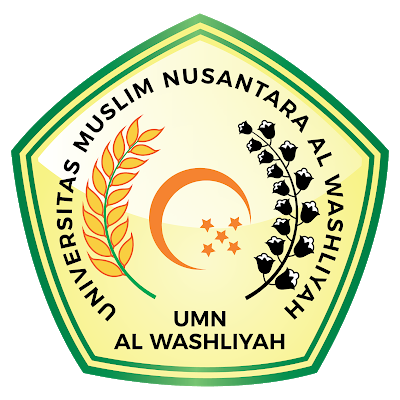 OLEH :FADEL MUHAMMAD KASTARANPM : 193114042PROGRAM STUDI MANAJEMENFAKULTAS EKONOMIUNIVERSITAS MUSLIM NUSANTARA AL-WASHLIYAHMEDAN2023